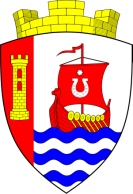 Муниципальное образование«Свердловское городское поселение»Всеволожского муниципального районаЛенинградской областиАДМИНИСТРАЦИЯПОСТАНОВЛЕНИЕ«21» октября 2022 г.                                                                       № 477/01-07г.п. им. СвердловаВ соответствии со статьей 81 Бюджетного кодекса Российской Федерации, решением совета депутатов муниципального образования «Свердловское городское поселение» Всеволожского муниципального района Ленинградской области от 14.10.2021  № 11  «Об утверждении Положения о бюджетном процессе в муниципальном образовании «Свердловское городское поселение» Всеволожского муниципального района Ленинградской области», администрация муниципального образования «Свердловское городское поселение» Всеволожского муниципального района Ленинградской области (далее – администрация) постановляет:Утвердить Порядок расходования средств резервного фонда администрации муниципального образования «Свердловское городское поселение» Всеволожского муниципального района Ленинградской области по бюджету муниципального образования «Свердловское городское поселение» Всеволожского муниципального района Ленинградской области, согласно приложению.Планово-экономическому отделу администрации обеспечить финансирование расходов из резервного фонда в соответствии с Порядком расходования средств резервного фонда администрации муниципального образования «Свердловское городское поселение» Всеволожского муниципального района Ленинградской области по бюджету муниципального образования «Свердловское городское поселение» Всеволожского муниципального района Ленинградской области, утвержденным настоящим постановлением.Настоящее постановление подлежит официальному опубликованию в средствах массовой информации и на официальном сайте администрации муниципального образования «Свердловское городское поселение» Всеволожского муниципального района Ленинградской области в сети Интернет.Настоящее постановление вступает в силу после его подписания.Контроль исполнения настоящего постановления возложить на заместителя главы администрации по экономике. Глава администрации                                                                           В.И. ТулаевПриложениеУТВЕРЖДЕНпостановлением администрацииМО «Свердловское городское поселение»от 21.10.2022 № 477/01-07ПОРЯДОК расходования средств резервного фонда администрации муниципального образования «Свердловское городское поселение» Всеволожского муниципального района Ленинградской области по бюджету муниципального образования «Свердловское городское поселение» Всеволожского муниципального района Ленинградской области1. Настоящий Порядок определяет расходование средств резервного фонда администрации муниципального образования «Свердловское городское поселение» Всеволожского муниципального района Ленинградской области по бюджету муниципального образования «Свердловское городское поселение» Всеволожского муниципального района Ленинградской области (далее - резервный фонд) на непредвиденные расходы. 2. Размер резервного фонда определяется при составлении проектов бюджетов муниципального образования «Свердловское городское поселение» Всеволожского муниципального района Ленинградской области и утверждается решением о бюджете муниципального образования «Свердловское городское поселение» Всеволожского муниципального района Ленинградской области на соответствующий финансовый год. 3. Средства резервного фонда направляются на финансирование расходов, не предусмотренных решением о бюджете муниципального образования «Свердловское городское поселение» Всеволожского муниципального района Ленинградской области. 4. В процессе исполнения бюджета муниципального образования «Свердловское городское поселение» Всеволожского муниципального района Ленинградской области средства резервного фонда используются на следующие цели:- оказание разовой материальной помощи гражданам, попавшим в трудную жизненную ситуацию, а также пострадавшим от стихийных бедствий и других чрезвычайных ситуаций; - проведение юбилейных мероприятий общегосударственного, областного, районного и муниципального значения;- проведение неплановых встреч, симпозиумов, выставок, семинаров по проблемам общегосударственного, областного, районного и муниципального значения, иных мероприятий;- проведение непредвиденных и неотложных работ по строительству, реконструкции или ремонту объектов социально-культурного и жилищнокоммунального назначения; - осуществление единовременных денежных выплат гражданам и членам их семей, пострадавшим в результате произошедших на территории муниципального образования «Свердловское городское поселение» Всеволожского муниципального района Ленинградской области и катастроф, аварий и иных чрезвычайных ситуаций; проведение мероприятий по временному размещению пострадавшего населения и его первоочередному жизнеобеспечению; - устранение последствий террористических актов в части социальной реабилитации лиц, пострадавших в результате террористических актов, произошедших на территории муниципального образования «Свердловское городское поселение» Всеволожского муниципального района Ленинградской области, в соответствии с Федеральным законом от 6 марта 2006 года № 35-ФЗ «О противодействии терроризму»; - выполнение мероприятий, связанных с ликвидацией последствий стихийных бедствий, террористических актов и чрезвычайных ситуаций на территории муниципального образования «Свердловское городское поселение» Всеволожского муниципального района Ленинградской области и (за исключением чрезвычайных ситуаций в лесах, возникших вследствие лесных пожаров), в том числе: а) проведение эвакуационных мероприятий; б) проведение аварийно-спасательных и неотложных аварийновосстановительных работ; в) проведение мероприятий в области защиты населения и территорий от чрезвычайных ситуаций; г) иные мероприятия, направленные на локализацию, снижение и ликвидацию негативных последствий; д) создание и восполнение резервов материальных ресурсов для ликвидации чрезвычайных ситуаций; е) возмещение ущерба, понесенного гражданами и юридическими лицами. финансирование прочих непредвиденных расходов;- обеспечение товарами двойного назначения, беспилотными летательными аппаратами, средствами радиосвязи, электроникой, приборами ночного видения, тепловизионными биноклями и прицелами, средствами обнаружения беспилотных летательных аппаратов, приборами обнаружения оптических, лазерных и иных систем наведения, транспортом и автозапчастями, обмундированием, туристическим снаряжением, лекарственными препаратами и медицинскими изделиями, средствами личной гигиены, продовольствием, стройматериалами, инструментами и т.п. военнослужащих и сотрудников Федеральной службы войск национальной гвардии Российской Федерации, дислоцирующихся на территории Ленинградской области и принимающих участие в специальной военной операции на территориях Донецкой Народной Республики, Луганской Народной Республики и Украины, в соответствии с решениями оперативного штаба по обеспечению жизнедеятельности населения и восстановления объектов инфраструктуры на территориях Донецкой Народной Республики, Луганской Народной Республики, а также на иных территориях, нуждающихся в обеспечении жизнедеятельности населения и восстановлении объектов инфраструктуры;- иные общегосударственные вопросы.5. Основанием для выделения средств из резервного фонда является постановление администрации муниципального образования «Свердловское городское поселение» Всеволожского муниципального района Ленинградской области, в котором указываются размер средств, главный распорядитель (распорядитель), получатель средств, конкретное направление расходования средств и источник предоставления средств - резервный фонд. 6. В зависимости от цели использования средств резервного фонда постановлением администрации могут также устанавливаться: условия использования средств; виды и размеры средств, предоставляемых для возмещения понесенного ущерба гражданами и юридическими лицами; виды и размеры единовременных денежных выплат гражданам и членам их семей; перечень объектов, на которых проводятся работы, с указанием адресов объектов, видов и сроков выполнения работ на каждом объекте. Выделение средств из резервного фонда по ликвидации чрезвычайных ситуаций природного и техногенного характера и последствий стихийных бедствий, а также последствий террористических актов, осуществляется на бесконкурсной основе. 7. По вопросу выделения средств из резервного фонда к главе администрации муниципального образования «Свердловское городское поселение» Всеволожского муниципального района Ленинградской области могут обращаться заместитель главы администрации, депутаты муниципального образования «Свердловское городское поселение» Всеволожского муниципального района Ленинградской области, руководители муниципальных учреждений. 8. К обращению прилагаются: документы, послужившие основанием для обращения; документы, подтверждающие неотложность выделения средств резервного фонда; расчет размера средств резервного фонда, предлагаемых для выделения; документы, подтверждающие обоснованность произведенного расчета предлагаемых для выделения средств резервного фонда; иные документы, подтверждающие непредвиденность возникновения и неотложный характер расходов на соответствующие цели (при наличии). 9. Подготовку проектов постановлений о выделении средств из резервного фонда осуществляет планово-экономический отдел администрации.Основанием для подготовки проекта постановления администрации является поручение главы администрации муниципального образования «Свердловское городское поселение» Всеволожского муниципального района Ленинградской области. 10. Получатели, которым постановлением выделяются средства резервного фонда, несут ответственность за целевое использование средств в порядке, установленном законодательством Российской Федерации, и в месячный срок, после проведения мероприятий, представляют в планово-экономический отдел администрации, отчет об использовании этих средств. 11. Контроль за соблюдением целей, порядка и условий предоставления средств, выделенных из резервного фонда, осуществляется планово-экономическим отделом администрации. Информация о выявленных нарушениях направляется главе администрации муниципального образования «Свердловское городское поселение» Всеволожского муниципального района Ленинградской области для принятия необходимых мер в соответствии с действующим законодательством.Об утверждении Порядка расходования средств резервного фонда администрации муниципального образования «Свердловское городское поселение» Всеволожского муниципального района Ленинградской области по бюджету муниципального образования «Свердловское городское поселение» Всеволожского муниципального района Ленинградской области